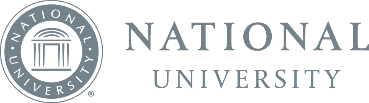 Plan of Study AssignmentMAE Program Learning Outcomes (PLOs)Integrate advanced approaches to instruction, assessment, and learning using digital tools and skills;Design learning experiences that include learner characteristics, principles of customized learning, and assessment as learning;Apply practitioner research methods to study and inform instruction in traditional and digital learning environments;Develop reflective practices that are grounded in current learning science research, professional ethics, and include pathways to continuous growth.Table I/D/M Legend—Introduced, Developed, and MasteredAnnotations1.       PLO 1 X POS Course MAE 610	 — In that the MAE PLO 1 requires competence in digital tools and skills I have decided to take the course MAE 610 entitled Plan of Study and Practice Research to help fulfill this requirement. As indicated in the PLO1 X MAE 610 cell, this course or ATP 600 course are listed as the first course in the MSATP program I am assigning an I for introduced to this course.2.       PLO 3 X POS Course ADL 630	 — In that the MAE PLO 3 requires applying practitioner research methods to study in both traditional and digital settings I have decided to take the course ADL 630 entitled Instructional Design for Digital Environment to help fulfill this requirement. As indicated in the PLO 3 X ADL 630 cell, this course is listed as the first course under the Advanced Digital Literacy sequence with ATP 600 or MAE 610 as a prerequisite course. Therefore I am assigning an I/D for introduced/developed to this course as I will have some knowledge in the area based on course work completed in MAE 610 but still just being introduced to it.3.       PLO 2 X POS Course ADL 632	 — In that the MAE PLO 2 requires designing learning experiences based on characteristics, principles, and assessment I have decided to take the course ADL 632 entitled Instructional Development and Evaluation to help fulfill this requirement. As indicated in the PLO 2 X ADL 632 cell, this course has a prerequisite of ADL 630 and looks to cover how to design lessons, instruct the students, and assess how it all went. I am assigning an /DI for introduced/developed to this course since I will have had previous experience learning a little about this in ADL 630 but still at the introductory level.4.       PLO 4 X POS Course ADL 634	 — In that the MAE PLO 4 is about developing reflective practices through research and ethics I have decided to take the course ADL 634 entitled Online and Mobile Learning to help fulfill this requirement. As indicated in the PLO 4 X ADL 634 cell, I am assigning an D for developed to this course because I will have learned about online and mobile learning platforms through the previous ADL courses (630 & 632). I will not be mastered in it just yet because I will still be learning about the practices grounded in learning science research, understanding professional ethics, and finding more pathways to continuous growth.5.       PLO 1 & 3 X POS Course ADL 636 — In that the MAE PLO 1 requires integrating advanced approaches to instruction, assessment, and learning using digital tools and skills; and in MAE PLO 3 is about applying practitioner research methods to study and inform instruction in traditional and digital learning environments; to help fulfill these requirements I have decided to take the course ADL 636 entitled Assessment and Evaluation in a Digital Classroom. As indicated in the PLO 1 X ATP 636 cell and PLO 3 X ATP 636, I am assigning an D/M for developed/mastered to this course since it will be the final course in the specialization sequence. PLO/CourseMAE 610ADL 630ADL 632ADL 634ADL 636AIL 620AAL 650PLEATP 699MAE 670PLO 1IID D/M D/M I/D  I/DM M MPLO 2I I I/DD  D I/DI/D MD/M MPLO 3I/DD D D/M D/M I/D I/D  MM MPLO 4II I/D D  D I/D I/D MD/M M